FI 51129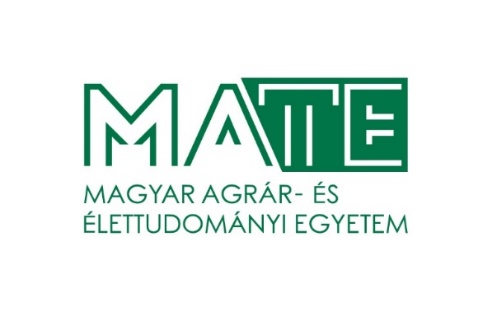 A MAGYAR AGRÁR- ÉS ÉLETTUDOMÁNYI EGYETEMSZERVEZETI ÉS MŰKÖDÉSI SZABÁLYZATIII. HALLGATÓI KÖVETELMÉNYRENDSZERIII.1. TANULMÁNYI ÉS VIZSGASZABÁLYZAT6.11. sz. függeléke:III.1.6.11F. A VOLT RIPPL-RÓNAI MŰVÉSZETI KAR:ÚTMUTATÓ a szakdolgozat és diplomaDOLGOZAT készítéséhez2021. március 26.Tartalom1. Általános alapelvek	32. A diplomamunka célja	3(diploma produkció, a mestermunka, a diplomatervezési feladat)	33. A szakdolgozat / műleírás / záródolgozat általános célja	44. A szakdolgozattal / műleírással kapcsolatos célok és elvárások képzési szintenként	45. A szakdolgozat / záródolgozat tartalmi-szerkezeti / formai követelményei	66. A diplomamunka és a szakdolgozat készítésének menete	97. A diplomamunka és a szakdolgozat leadása	108. A diplomamunka és a szakdolgozat bírálata	119. A védés	1110. A diplomamunka archiválása	121. Általános alapelvekA Rippl-Rónai Művészeti Intézet (RRMI) képzéseiben résztvevő hallgatók záróvizsgára bocsátásának feltételeaz osztatlan mesterképzésben (O) diplomaprodukcióban való részvétel és szakdolgozat készítése;a művészeti mesterképzésben (MA) mestermunka (diplomamunka) / műleírás és szakdolgozat készítése;a művészeti alapképzésben (BA) diplomatervezési feladat (diplomamunka) és szakdolgozat készítése;a művészetközvetítői alapképzésben (BA) diplomatervezési feladat (diplomamunka) és műleírás készítése;egyes művészetközvetítői alapképzésben (BA) választhatóan szakdolgozat készítése;a szakirányú továbbképzésben (SZTK) záródolgozat készítése.2. A diplomamunka célja(diploma produkció, a mestermunka, a diplomatervezési feladat)1. Az előadóművészeti szakterületen, az osztatlan mesterképzésben (O) a diplomavizsga egy diploma produkcióban való részvétel. A diploma produkció egy adott nyilvános színházi produkció, amelyet az osztályfőnök oktató vagy meghívott színházi rendező állít színpadra jellemzően a negyedév végén. A diploma produkció külsős szakmai bizottság előtt zajlik.2. A mesterképzési szakokon (MA) a mestermunka és az alapszakokon (BA) a diplomatervezési feladat (együttesen a továbbiakban diplomamunka - hiv. “diplomadolgozat”) a szak által meghatározott művészeti szakterület sajátosságainak megfelelő művészi igénnyel elkészített alkotás, alkotás-sorozat, illetőleg más jellegű, anyagban, vagy a műfaji sajátságoknak megfelelő hordozón kivitelezett mű.3. A diplomamunka témájának meghatározása a végzős hallgató joga. 4. A diplomamunka feladat témaválasztása során alapvetően figyelembe kell venni a megvalósítás optimális lehetőségeit (technikai korlátok, szervezés, gyakorlati kivitelezhetőség stb.).5. Amennyiben a hallgató nem él a szabadon választható témameghatározás jogával, az illetékes tanszék által ajánlott témákból választhat.3. A szakdolgozat / műleírás / záródolgozat általános célja1. A szakdolgozatot az osztatlan (O) és mesterképzésekben (MA) és egyes alapszakokon (BA) kell benyújtani. A követelmények eltérhetnek egymástól, ezért az adott szak szabályzatát kell figyelembe venni.2. A szakdolgozat a szak képzési és kimeneti követelményeiben rögzített, a tanulmányok lezárásakor írt dolgozat.3. A szakdolgozat a képzés tanulmányaival összefüggő tárgykörökre épülő, tudományos igénnyel készült, önálló írásmű, mely igazolja, hogy a hallgató képes a választott témában való elmélyülésre, annak szakszerű feldolgozására, az elsajátított ismeretanyag önálló alkalmazására és bemutatására. Elkészítésénél be kell tartani az adott tudományterület hivatkozási és idézési szabályait.4. A műleírás kizárólag művészetközvetítői alapszakokon (BA) nyújtható be önálló írásműként. A műleírás a diplomatervezési feladatot kísérő szintetizáló mű, amely a tervezési folyamat körülményeit összegzi, tehát konkrét problémákra fókuszál a saját művel kapcsolatban. 5. A záródolgozat a tudományos szaktanulmány műfaji kritériumait megvalósító, a szükséges szakirodalmi forrásokra, kutatási eredményekre stb építő önálló tudományos munka. 6. A szakdolgozat és a műleírás tükrözi a hallgató tájékozottságát a témára vonatkozó hazai és nemzetközi szakirodalomban, valamint szakmai ítélőképességét az eredmények elemző, kritikai és összegző áttekintése során. A tényfeltárás és/vagy az értelmezés területén szakmailag értékelhető eredményt nyújt, és ilyen módon dokumentálható, hogy a hallgató elsajátította és alkalmazni tudja a tudomány-, vagy szakterület fogalmi eszközeit és módszereit.4. A szakdolgozattal / műleírással kapcsolatos célok és elvárások képzési szintenkéntSzakdolgozatokOsztatlan képzés (O) / Mesterképzés (MA)1. A szakdolgozat elsődleges célja a mestermunka / diplomaprodukció kontextualizálása, az aktuális elméleti, szakelméleti diskurzusba való beágyazása. Olyan szakdolgozat is elfogadható, amely a diplomázó hallgató szakmai identitását erősíti, de nem kapcsolódik szorosan a konkrét diplomamunkához.2. Önálló kutatások mellett lehet támaszkodni az adott kérdéskörben megfogalmazott publikációkra, ezek bemutatására, de saját szempontrendszer érvényesítésével válogatva ezek közül, és ezeket kritikusan csoportosítva, elemezve. Nem fogadhatóak el túl tágan megfogalmazott témák, továbbá az sem, ha egy elméleti MA szakdolgozat pusztán leíró jellegű.3. Az MA elméleti szakdolgozatok a mesterképzésen elvárható szintű tudományos igénnyel készülnek, ami azt is jelenti, hogy vallási, politikai, világnézeti meggyőződésre utaló mondatokat, bekezdéseket nem tartalmaznak, kivéve, ha ezek vizsgálata képezi a szakdolgozat tárgyát.Művészeti Alapképzés (BA)1. A szakdolgozat elsődleges célja a diplomatervezési feladat (továbbiakban: diplomamunka) kontextualizálása, az aktuális elméleti, szakelméleti diskurzusba való beágyazása. Olyan szakdolgozat nem fogadható el, amely nem kapcsolódik szorosan a konkrét diplomamunkához.2. A szakdolgozat a hallgató önálló kutatómunkáján alapuló értekezés, amely kizárólag az adott szakterületi és általános művészeti tanulmányokkal összefüggő tárgyköröket érinti és szorosan a diplomamunkához kapcsolódik. 3. A szakdolgozat a hazai és a nemzetközi szakirodalom felhasználásával igazolja, hogy a hallgató képes az elsajátított ismeretanyag önálló alkalmazására és az alkotási folyamat bemutatására. 4. Az elméleti szakdolgozatok vallási, politikai, világnézeti meggyőződésre utaló mondatokat, bekezdéseket nem tartalmaznak, kivéve, ha ezek vizsgálata a szakdolgozat tárgyát képezi.Művészetközvetítői Alapképzés (BA)A szakdolgozat1. Az egyes művészetközvetítői alapképzési (BA) szakokon a hallgató választhat, hogy diplomamunkát és műleírást, illetve szakdolgozatot készít. 2. A szakdolgozat a hallgató önálló kutatómunkáján alapuló értekezés, amely kizárólag az adott szakterületi és általános művészeti tanulmányokkal összefüggő tárgyköröket érinti.3. Önálló kutatások mellett lehet támaszkodni az adott kérdéskörben megfogalmazott publikációkra, ezek bemutatására, de saját szempontrendszer érvényesítésével válogatva ezek közül, és ezeket kritikusan csoportosítva, elemezve. Nem fogadhatóak el túl tágan megfogalmazott témák, továbbá az sem, ha egy elméleti szakdolgozat pusztán leíró jellegű.4. A szakdolgozat a hazai és a nemzetközi szakirodalom felhasználásával igazolja, hogy a hallgató képes az elsajátított ismeretanyag önálló alkalmazására.5. Az elméleti szakdolgozatok vallási, politikai, világnézeti meggyőződésre utaló mondatokat, bekezdéseket nem tartalmaznak, kivéve, ha ezek vizsgálata képezi a szakdolgozat tárgyát.A műleírás1. Az egyes művészetközvetítői alapképzési (BA) szakokon a hallgató választhat, hogy diplomamunkát és műleírást, illetve szakdolgozatot készít. 2. A mesterképzésben (MA) a műleírás a mestermunka része.3. A műleírás a diplomamunkához szervesen kapcsolódó mű, amelyben a szövegen kívül általában fotók, ábrák és táblázatok is helyet kapnak.4. A műleírás értelmezi diplomamunkát, beszámol a problémafelvetés társadalmi, művészettörténeti, esztétikai összefüggéseiről, az elkészült munka működésmódjáról.5. A műleírás az előzetes kutatás, az alkalmazott munkamódszerek, az esetleges kísérletek tapasztalatainak, a menet közbeni módosítások, a diplomamunka szerkezetének és az alkalmazott szerkesztési elvek összegző leírása. 6. A műleírásnak egy saját tervezésű kötetben tartalmaznia kell a diplomamunka koncepciójának leírását; a művészettörténeti és kortárs művészeti kontextusba helyezésének leírásával; a diplomamunka teljes dokumentációját, a munkafolyamatok leírását a gyűjtéstől az ötletvariációkig, a vázlatok és előzetes tervek, illetve technikák leírását és dokumentációját; a kész mű/művek fotódokumentációját, reprodukcióit stb.7. A hallgatónak a műleírás elkészítésekor tartózkodnia kell a személyes, anekdotikus megfogalmazásoktól.A záródolgozat1. A szakirányú továbbképzésben (SZTK) részt vevő hallgatók tanulmányaik lezárásaként záródolgozatot készítenek. 2. A záródolgozat egy szabadon választott projekt-téma bemutatása a gondolat megszületésétől a megvalósításig. 2. A záródolgozat része a projektbemutatáson túl egy esszé, amelyben a jelölt saját szakmai fejlődését dokumentálja a szakmai kompetenciák értelmezésében.5. A szakdolgozat / záródolgozat tartalmi-szerkezeti / formai követelményeiA szakdolgozat / záródolgozat (továbbiakban együttesen szakdolgozat) javasolt főbb tartalmi-szerkezeti egységei:a)Tartalomjegyzék. A dolgozat főbb fejezeteit és alfejezeteit mutatja oldalszám szerinti sorrendben. Helye a dolgozat elején van. Legfeljebb három hierarchiaszintet szokásos felsorolni.b) Bevezetés. A téma jelentőségének, aktualitásának körvonalazása, a témaválasztás indoklása, célkitűzés megfogalmazása. A dolgozat logikai felépítésének bemutatása.c) Elméleti megalapozás, a témával kapcsolatos szakirodalom feldolgozása. A témához szervesen kapcsolódó, releváns források áttekintése alapján az elméleti összefüggések és előzmények bemutatása.d) Vizsgálati anyag és módszerek: A választott vizsgálati módszerek ismertetése, célszerűségük indoklása. A kutatás körülményeinek ismertetése (kutatás helye, ideje, mintavétel módja, az elemzés módja stb.). A kutatási eszköz(ök) ismertetése (például kérdőív, interjúterv, megfigyelési szempontrendszer jellemzői). Az adatok elemzése, a vizsgálat eredményeinek szövegszerű bemutatása ábrák (kép, grafikon) és táblázatok felhasználásával. Kutatási kérdések megválaszolása, megfelelő statisztikai próbák használata esetén hipotézisek igazolása. Forráselemzésen alapuló/esszészerű szakdolgozat esetén elvárt a legfontosabb szakirodalmak ismerete, használata, a témának megfelelő kontextusban, módon bemutatva korábban publikált eredményeket, elméleteket.e) Összefoglalás. A dolgozat főbb megállapításainak, következtetéseinek és eredményeinek összefoglalása. Tartalmazhatja a téma vizsgálatának további lehetőségeit is.f) Hivatkozások vagy hivatkozásjegyzék. Amennyiben a sorszámozott hivatkozások bibliográfiai adatait a szerző nem az oldal alján adja meg, akkor azokat a dolgozat végén a hivatkozások sorrendjében kell felsorolni.g) Ábrajegyzék és képjegyzék. A dolgozatban szereplő ábrák és képek számának sorrendjében azok megnevezéseinek és szerzőinek felsorolása. Amennyiben az ábraaláírások tartalmazzák ezeket az adatokat, úgy e jegyzéktől el lehet tekinteni.h) Irodalomjegyzék vagy Felhasznált irodalom. A dolgozat összeállításához használt irodalmak betűrendben történő felsorolása. Csak olyan források sorolhatók fel, amelyeket a szerző ténylegesen felhasznált vagy azokra hivatkozik. A szakdolgozat és a műleírás formai követelményeiA szakdolgozat és a műleírás terjedelmeOsztatlan (O) és mesterképzési (MA) szakokon a szakdolgozat terjedelme: 30.000 50.000 karakter, illetve mesterképzési (MA) szakokon a műleírás max. 1.800 karakter;művészeti alapképzés (BA) szakokon a szakdolgozat terjedelme: 30.000 – 35.000 karakter;a művészetközvetítői Alapszakokon (BA) választhatóan:a diplomatervezési feladatot kísérő műleírás terjedelme: 30.000 – 35.000 karakter,a szakdolgozat terjedelme: 30.000 – 35.000 karakter;a szakirányú továbbképzésben (SZTK) a záródolgozat terjedelme: 18.000 – 27.000 (elméleti törzsanyag) + 6.000 – 18.000 (esszé) karakter.A fenti terjedelmekbe az irodalomjegyzék, a jegyzetapparátus, illetve az esetleges mellékletek, képek, ábrák, illusztrációk nem számítanak bele!A szakdolgozat formai követelményeiJavasoltan az oldalankénti karakterszám megközelítően 1800. Vagyis: kb. 60 karakter/sor, 30 sor/oldal (1,5-ös sortáv). A főszöveg választott betűtípusa – a könnyű olvashatóság érdekében – 12-es Times New Roman. A szöveg formázásakor a sorkizárás és az automatikus elválasztás használata elvárt, az oldalszámok megjelenítése kötelező.A formázásra vonatkozó javaslattól eltérni indokolt esetben, a konzulenssel egyeztetve lehet, amennyiben a hallgató egyéni kialakítású, saját tervezésű kötetet szeretne benyújtani. A dolgozat külső borítóján szerepeljen a Szakdolgozat/ Záródolgozat/Műleírás felirat, a hallgató neve, szakja, a képzés helye (Kaposvár) és az évszám (8. sz. melléklet). A dolgozat belső borítóján szerepeljen az intézmény logója, neve (Magyar Agrár- és Élettudományi Egyetem / Kaposvári Campus/ Szak), a dolgozat címe, a konzulens(ek) neve, beosztása, a hallgató neve, Neptun kódja, az intézet neve / a tanszék neve a képzés helye (Kaposvár) és az évszám (9. sz. melléklet).Szerkesztésekor ügyelni kell arra, hogy az egyes szerkezeti egységek – fejezetek és alfejezetek – elválasztása jól látható, követhető és következetes legyen. A fejezeteket érdemes hierarchiát kialakítva beszámozni és tipográfiailag is megkülönböztetni. (pl. 1. Ez egy főfejezet; 1.1. Ez egy alfejezet)Mellékletként csatolhatók hangszalagok, diaképek, videoszalagok és elektronikus adathordozók. A mellékleteken is fel kell tüntetni a szakdolgozó nevét, NEPTUN-kódját, a készítés helyét, idejét és minden, a beazonosítást elősegítő egyéb információt.Elvárt az írásjelek következetes használata. a) A hivatkozásoknál, az irodalomjegyzékben helye, szerepe van a vesszőknek, kettőspontnak stb. Például: Tóth János (2010): Ez egy könyvcím. Budapest: Vince Kiadó, p. 225. b) Magyar nyelvű dolgozatnál magyar idézőjelek („”) használata, a kötőjel (-), gondolatjel (–) elkülönítése.A helyesírásra az MTA helyesírási szabályzata a mérvadó, ne hagyatkozzunk csak a számítógép helyesírási javítóprogramjára!A rövidítéseket nem vagy először a teljes névvel együtt alkalmazzuk: pl. Nemzeti Tankönyvkiadó (a továbbiakban NTK), vagy lábjegyzetben magyarázzuk.Az idegen szavakat lehetőség szerint kerüljük. Ha nem közhasználatú idegen szó használata indokolt, annak értelmezését feltétlenül meg kell adnunk. Ha létezik megfelelő szinonima, azt használjuk, ha több értelmezése van, akkor az általunk használtat magyarázzuk.Hivatkozás, szakirodalomA szakdolgozat/műleírás készítője legalább 10 hazai és néhány nemzetközi szerző szakmunkáját kell, hogy beépítse dolgozatába és pontosan hivatkozza azokat. A beépített szakmunkák/felhasznált irodalom minősége szempontjából ügyelni kell, hogy szakfolyóiratok tanulmányaiból, tanulmánykötetekből, disszertációkból, monográfiákból dolgozzunk elsősorban. (A kötelező szakirodalomba nem számítanak bele a publicisztikák, magazin-cikkek!)A szó szerinti hivatkozások terjedelme nem múlhatja felül a dolgozat terjedelmének 15%-át!A nem szöveghű, a dolgozatíró szavaival összefoglalt gondolatokra szintén kötelező hivatkozni. Ezeknek arány nem haladhatja meg a dolgozat terjedelmének 30% -át!A szerzőnek azokra a megállapításokra, adatokra, amelyek nem saját gondolatai vagy önálló megfigyelései, vizsgálatának eredményei, hivatkoznia kell. A hivatkozásban fel kell tüntetni azokat a forrásokat (pl. könyv, folyóirat, honlap, szóbeli közlés stb.), ahonnan a hivatkozott adatok, tényszerű megállapítások származnak. Ha oldalszámozott forrásból dolgozunk, a pontos oldalszámot is meg kell adni. Ezek pontos és korrekt jelölése nemcsak etikai, hanem szerzői jogvédelmi kérdés is.A dolgozatban lábjegyzetbe kerül(het)nek azok a megjegyzések, kiegészítő gondolatok, szómagyarázatok, adatok, melyek a főszöveg tartalmi-gondolati egységét megbontanák.A hivatkozásokkal kapcsolatos általános formai követelmények:a) A választott hivatkozási forma feleljen meg a szabványoknak és a tudományterületnél megszokott formának. Erről a jelölt a témavezetőjével egyeztessen.b) A Hivatkozásnál oldalszám, a Felhasznált irodalomnál (vagy Irodalomjegyzéknél) a terjedelem megadása kötelező.c) Elektronikus forrásra hivatkozásnál az URL-cím megadása önmagában NEM hivatkozás.d) A korábban hivatkozott művek, szerzők esetében elfogadhatók az „i. m.” (idézettmű), „Uo.” (ugyanonnan), „Uő” (ugyanő) rövidítések.e) Ha a forrás adatai közül (szerző, kiadó, évszám stb.) hiányzik valamelyik, a szabványokban megadott jelöléssel éljünk. A hivatkozás ilyenkor sem hagyható el. A hivatkozás a saját gondolat és a másoktól származó gondolat megjelölésére, ill. elválasztására kidolgozott módszer. Az elmaradása plágiumnak számít és szankciókkal jár A hivatkozások konkrét formájaA Rippl-Rónai Művészeti Intézetben szerző-évszám rendszerű hivatkozást használunk. A főszövegen belül kerek zárójelben tüntetjük fel annak a szerző(k)nek a vezetéknevét, aki(k)től a tudományos eredmény, megállapítás vagy eszmefuttatás származik, utána pedig azt az évszámot, amikor az adott forrásanyag megjelent. Például: (Gyenes 2007). Ha ugyanannak a szerzőnek egy évben egynél több munkájára hivatkozunk, akkor az évszám után alfabetikus sorrendben kis betűket használunk.Például: (Gyenes 2007a, 2007b). Amennyiben a forrásból nem derül ki a szerző neve, úgy szerzői névként Anonym megnevezést használunk. Szó szerinti idézet esetén a zárójelbe került oldalszám után nem teszünk pontot, az évszám után azonban vessző kerül. Például: (Belting 2009, 144).Felhasznált irodalom más nevein Irodalomjegyzék vagy Szakirodalom vagy Bibliográfia - a dolgozathoz felhasznált, azaz a dolgozat szövegében is konkrét idézetként vagy átfogalmazott szövegként szereplő munka. A Felhasznált irodalom a dolgozat végén ábécé sorrendben felsorolt munkák (könyv, tanulmány) listája a legfontosabb adatokkal (könyv esetében: szerző, évszám, cím, kiadás helye, kiadó neve, oldalszám «vagyis hány oldalas a könyv», ha van URL-je, akkor az utolsó letöltés dátuma; folyóirat-tanulmány: szerző, évszám, cím, a folyóirat neve, évfolyama, hányadik szám, hányadik oldaltól hányadik oldalig tart az adott tanulmány)Szerző-évszám rendszerű hivatkozásnál a Felhasznált irodalom vagy Irodalomjegyzék formája:APPELSHOFFER Péter (2009): A festészet igenlésének lehetőségei a művészet alkonyán: Értekezés a művészet állása, valamint Gerhard Richter és saját művészetem összefüggéseiről. Pécs: Pécsi Tudományegyetem Művészeti Kar Képzőművészeti Doktori Iskola (DLA-értekezés), 110. p.DOBOVICZKI T. Attila (2010): A város mint kép, a város mint médium. A közterek mediatizálódása. In: Szijártó Zsolt (szerk.): Köz/tér. A megfigyelő lehetőségei. Budapest – Pécs, Gondolat – PTE Kommunikáció- és Médiatudományi Tanszék, pp.125–148.FICZEK Ferenc: A valóság mint képalkotó elem - A tárgy jelentésváltozása a műalkotásban - doktori disszertáció: A tárgy jelentésváltozása a műalkotásban. Pécs: Művészeti Kar Képzőművészeti Mesteriskola (DLA-értekezés), 149. p. URL: https://drive.google.com/file/d/0B4VWW8JMOS4GYlJzcHZKbXMwOVE/view [az utolsó letöltés dátuma]Hivatkozás – képek, ábrák, illusztrációkA dolgozatban levő ábrák, képek, adatsorok, táblázatok és egyéb illusztrációk egyrészt szöveg közben, másrészt mellékletként a dolgozat végén lehetnek. Az ábrákat, képeket, illusztrációkat utalásként be kell számozni és elnevezni – majd ezeket a kép alá középre rendezve illeszteni. (1. kép: Próbamunka) (1. ábra: Próbamunka) A műalkotások reprodukcióinál a hivatkozásánál a következő adatokat kell megadni:Alkotó neve, mű címe, elkészítésének évszáma, mérete (cm), technikája, helye, a reprodukció készítője (amennyiben ismert), a kép forrása.Leonardo da Vinci: Az utolsó vacsora 1498., 422 x 904 cm., szekkó temperával, Santa Maria delle Grazie templom, Milánó, forrás: WikipédiaPécsi József: Önarckép kaktusszal 1931. 20,3 x 28,8 cm., zselatinos ezüst fotográfia, Magyar Fotográfiai Múzeum, forrás: Magyar Fotográfiai MúzeumSomogyi József: Kubikus 1967., 212 x 100 x 52 cm., bronz szobor, Magyar Nemzeti Galéria, forrás: Magyar Nemzeti GalériaPélda a színházi előadások és filmrészletek hivatkozására:Tennessee Williams: A vágy villamosa, Pesti Színház 2016, rendezte Tordy Géza, részlet az előadásból, fotó: Almási J. Csaba, forrás: VígszínházSztalker 1979, sci-fi film, rendezte Andrej Arszenyjevics Tarkovszkij, részlet a filmből, forrás: port.hu6. A diplomamunka és a szakdolgozat készítésének menete1. Az alapképzésben (BA) a diplomamunkát és a szakdolgozatot a témaválasztástól a végleges tartalom és forma kereteinek kialakulásáig egy a szakon oktató tanár konzultálja témavezetőként. 2. A mesterképzés (MA) esetében a mestermunkát és a szakdolgozatot két külön konzulens vezeti. Mindkét vezetőtanár a szak oktatója, akik a témaválasztástól a végleges tartalom és forma kialakulásáig követik végig a folyamatot.3. Az osztatlan képzésben (O) és a szakirányú képzésekben (SZTK) a szakdolgozatot, illetve a záródolgozatot a témaválasztástól a végleges tartalom és forma kereteinek kialakulásáig egy, a szakon oktató tanár konzultálja témavezetőként.4. A konzulenst a szakfelelős jelöli ki a téma függvényében.5. Külső témavezető felkérését indokolt esetben a RRMI igazgatója írásban benyújtott kérvény alapján engedélyezheti. 6. A konzulens kompetenciája a szakmai segítségnyújtás, valamint a diplomamunkával és a szakdolgozattal kapcsolatos tartalmi, műfaji és formai elvárások tudatosítása. A nyelvi ellenőrzés és a helyesírás javítása nem feladata. A hallgatóval végzett munkát igazolandó konzultációs jelenléti ívet kell vezetni.7. A védésre azok a hallgatók javasolhatók, akik a témavezető tanárral rendszeresen, személyesen konzultáltak. A konzultációk menetéről az egyes szakok külön szabályzatban rendelkezhetnek.8. A konzulens a diplomamunka és a szakdolgozat elkészültekor a Konzulensi nyilatkozat űrlapon (2. melléklet) véleményezi, hogy a hallgató bírálatra bocsátható-e. A kitöltött űrlapot a szakdolgozatban, leghátul, a szövegrész után be kell köttetni. A bírálatra bocsáthatóság feltétele a pozitív konzulensi vélemény. 9. A felkészülési folyamat bármikor, de legkésőbb a diplomamunka és a szakdolgozat leadási határideje előtt 1 hónappal leállítható abban az esetben, ha a konzulens vagy a tantestület ezt indokoltnak tartja.10. A hallgatónak nyilatkozatot (3. melléklet) kell tennie arról, hogy a diplomamunka és a szakdolgozat a saját, önálló munkája, azok elkészítése során betartotta a szerzői jogról szóló 1999. évi LXXVI. törvényt, valamint a szerzői jogról szóló 1999. évi LXXVI. törvény módosításáról szóló 2008. évi CXII. törvényt. A Hallgatói nyilatkozatot a szakdolgozatba hátul, a szövegrész után a Konzulensi Nyilatkozat űrlap elé be kell köttetni. A Nyilatkozat elkérhető az tanszéki titkártól. A plágiumgyanús diplomamunkák és szakdolgozatok kivizsgálása, a felelősségre vonás és szankciók foganatosítása a mindenkori Fegyelmi Bizottság feladata. A plágium kiszűrése az opponens feladata.11. A dolgozat titkosítását a hallgató kérheti. A dolgozat titkosítására vonatkozó kérelem sablont a 4. sz. melléklet tartalmazza. A kérelmet a szakfelelős bírálja el.Határidők1. A diplomamunka és a szakdolgozat témaleadás határideje a tervezett védést megelőző évi utolsó szemeszter szorgalmi időszakának utolsó napja. A téma megadása az ún. Témaválasztási lapon (1. melléklet) lehetséges.2. A diplomamunka és a szakdolgozat beadásának határidejét az adott tanév rendje határozza meg, általában a rendes szorgalmi időszak vége előtti hét hétfőjén.3. A védésre az adott tanév rendje szerint a záróvizsga időszakban kerül sor.7. A diplomamunka és a szakdolgozat leadása1. A diplomamunkát az adott szak elvárási alapján kell benyújtani. 2. A teljes diplomamunka reprodukcióját a művészeti alapképzésben (BA) a szakdolgozatban és a művészetközvetítői alapképzésben (BA) és a mesterképzésben (MA) a műleírásban is meg kell jeleníteni.3. Az elkészített szakdolgozatot a hallgató köteles kinyomtatott és elektronikusan rögzítettformában is a tanév időbeosztásában meghatározott időpontig benyújtani az intézetnek,és elektronikusan feltölteni a TR-be.4. A benyújtási határidő legfeljebb egy héttel hosszabbítható meg a Hallgatói Juttatások és TérítésekSzabályzatban megjelölt összegű szolgáltatási díj befizetése mellett.5. A szakdolgozat nyelve megegyezik a képzés nyelvével.6. A szakdolgozat benyújtását követően nincs mód annak módosítására, javítására.7. A szakdolgozatot két példányban, fekete műbőr kötésben vagy egyéni kivitelezés szerint, és egy digitális formátumban kell beadni.8. A szakdolgozat beadásával egyidejűleg benyújtandó a szakdolgozat tartalmi kivonata a 7. sz. melléklet alapján. Ez a legfeljebb 1 oldalas összefoglaló változatlan formában kerül fel az Egyetem honlapjára, ezért a megadott mintától eltérni nem lehet.9. A benyújtást követően az tanszékvezető jelöl ki bírálót, és gondoskodik arról, hogy adolgozat eljusson hozzá.8. A diplomamunka és a szakdolgozat bírálata1. A diplomamunka / mestermunka és a szakdolgozat bírálatára az RRMI intézetigazgató a szakfelelős javaslatára két bírálót (opponenst) kér fel. Az egyik bíráló lehet az intézet munkatársa, a másik bíráló kötelezően más szervezeti egység munkatársa vagy külsős bíráló. Egy bírálat esetén a bíráló személye nem lehet azonos a konzulensével. 2. Az opponens írásbeli bírálatot készít max. 1 db A/4 oldal terjedelemben, amiben két kérdést tehet fel a jelöltnek. 3. A diplomamunkát / mestermunkát és a szakdolgozatot a benyújtást követő 30 munkanapon belül el kell bírálni.4. A bírálat megismerésére a hallgatónak a leadási határidőtől számítva 5 munkanappal, késedelmes leadás esetén 3 munkanappal a védést megelőzően lehetőséget kell biztosítani. Az opponens által feltett kérdésekre a védésen kell válaszolni. 5. A bizonyítottan plágium tartalmú szakdolgozat nem fogadható el, és készítőjével szembenfegyelmi eljárást kell indítani.6. Ha a hallgató diplomamunkáját / mestermunkáját és a szakdolgozatot mindkét bíráló elégtelenre értékeli, a hallgató záróvizsgára nem bocsátható. Ha csak az egyik bíráló utasította el, vagy a két bírálat között három érdemjegy különbség van, az intézetigazgató újabb bírálót kérhet fel, aki 5 munkanapon belül elkészíti az újabb bírálatot. Amennyiben ez a bírálat is elégtelen minősítésű, a hallgató záróvizsgára nem bocsátható.7. A (5)–(6) bekezdésben foglaltak esetén a hallgatóval az intézetigazgató legkésőbb a záróvizsgát 3 munkanappal megelőzően, írásban közli az elutasítás tényét, annak jogkövetkezményét, az elutasítás indoklását, valamint az ismételt benyújtás lehetőségét.8. A bírálat ellen a hallgató jogorvoslattal nem élhet.9. A védés1. A diplomamunka és a szakdolgozat megvédése a záróvizsga része és nyilvánosan, minimum három tagú bizottság előtt történik. A nyilvánosságot kizárólag államtitok, szolgálati titok, valamint üzleti titok védelme érdekében lehet korlátozni.2. A bizottság tagjai lehetnek az egyetem oktatói, de az Intézet igazgatója felkérhet külsős tagokat is, leginkább az elnökök személyében.3. A védés során a hallgató szóban vagy vetített prezentáció segítségével 10–15 perc alattbemutatja diplomamunkáját és a szakdolgozatát. A védés alkalmával meg kell győződni arról, hogy a hallgató szakdolgozatát maga készítette-e, valamint bizonyítania kell a szakdolgozat témájában való jártasságát, a források és a szakirodalom ismeretét.4. A hallgatóhoz a bizottság tagjai kérdéseket intézhetnek, majd módot kell adni arra, hogy a jelölt a kérdésekre válaszoljon.5. A védést a bizottság ötfokozatú érdemjeggyel értékeli. A bíráló javaslata és a védés során nyújtott teljesítmény alapján a bizottság egy végső jeggyel állapítja meg a diplomamunka és a szakdolgozat minősítését, amelyet a bizottság elnöke a záróvizsga eredményhirdetése során közöl a hallgatóval.10. A diplomamunka archiválásaA Magyar Agrár- és Élettudományi Egyetemen létrejövő szellemi alkotásokról, szerzői művekről a Szellemitulajdon-kezelési szabályzat  ?rendelkezik. A szabályzat hatálya kiterjed az Egyetemmel hallgatói jogviszonyban álló hallgatókra, akik a kutatóhely, szervezeti egység megítélése szerint innovációs szempontból is számottevő szellemi alkotást (pl.: diplomamunka, OTDK és OMDK munka, vizsgadolgozat, vizsgafilm stb.) hoznak létre.A Szellemitulajdon-kezelési szabályzat ?. § (?) bekezdésében foglalt rendelkezés értelmében az Egyetemen folyó tudományos, művészeti munka eredményeként létrejövő szellemi alkotáshoz kapcsolódó valamennyi vagyoni jog – jogszabály, vagy szerződés eltérő rendelkezése hiányában – az Egyetemet illeti meg.Az Egyetem az általa kiválasztott műalkotásokra, amelyek a hallgatói tanulmányi és vizsgakötelezettségek teljesítése során jöttek létre, igényt tarthat. A hallgatók e műalkotással kapcsolatos minden tulajdonlási jogukról lemondanak és átadják az intézménynek.Művészeti alkotás jelen szabályozásban szerzői mű, így különösen grafika, animáció, színmű, zenés színmű, rádió- és a televíziójáték, filmalkotás és más audiovizuális mű, a rajzolás, festés, szobrászat, metszés, kőnyomás útján vagy más hasonló módon létrehozott alkotás és annak terve, a fotóművészeti alkotás, újmédia- művek, építészeti alkotás és annak terve, az iparművészeti alkotás és annak terve, a jelmez- és díszletterv, az ipari tervezőművészeti alkotás, a gyűjteményes műnek minősülő adatbázis stb.Az archivált szellemi alkotásokról az intézetigazgató által kijelölt személy nyilvántartást vezet, amely tartalmazza a szellemi alkotás címét, megalkotójának nevét, szakját, az archiválás a felajánlás napját.A szellemi alkotás bejelentését, annak tulajdonjogáról való lemondást, valamint a döntést a szellemi alkotás elfogadásáról a jelen követelményrendszer függelékét képező nyomtatványon kell megtenni (5.-6. mellékletek).A Magyar Agrár- és Élettudományi Egyetem Rippl-Rónai Művészeti Intézetének Szakdolgozat és Diplomamunka útmutató c. szabályzata a hatályos SZMSZ és vonatkozó jogszabályok figyelembevételével, az egyes szakok képzési és kimeneti követelményeinek alapján (18/2016. (VIII. 5.) EMMI rendelet a felsőoktatási szakképzések, az alap- és mesterképzések képzési és kimeneti követelményeiről, valamint a tanári felkészítés közös követelményeiről és az egyes tanárszakok képzési és kimeneti követelményeiről szóló 8/2013. (I. 30.) EMMI rendelet módosításáról) íródott. Az egyes fejezetek megfogalmazásába a Magyar Agrár- és Élettudományi Egyetem Neveléstudományi Intézetének Szakdolgozati szabályzata volt irányadó.		  Kaposvári Campus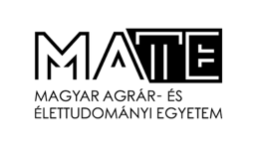 		Cím: 2700 Kaposvár, Guba Sándor u. 40.		Tel.: +36-82/505-800		Honlap: https://kaposvar.uni-mate.hu/1. sz. melléklet. Témaválasztási lapZÁRÓDOLGOZAT/SZAKDOLGOZAT / DIPLOMADOLGOZAT* TÉMAVÁLASZTÁSI LAPLeadási határidő: május 15. (őszi félév), november 15. (tavaszi félév) Hallgató tölti ki!Hallgató neve: _____________________________		Neptun kódja: ___________________________Szak: _____________________________________________________________________________________Képzési szint:    FOSZK/BA/BSc / MA/MSc/SZTK Évfolyam: _______________________________________Tagozat: Nappali / Levelező / Távoktatás*Szakirány(ok) / Specializáció(k)*: ______________________________________________________________Hallgató e-mail címe:________________________________________________________________________A témát kiadó Intézet / Tanszék neve: __________________________________________________________________________________________Belső konzulens neve és beosztása: _____________________________________________________________Külső konzulens neve, beosztása és munkahelye: __________________________________________________________________________________________Diploma- vagy szakdolgozat témája: ____________________________________________________________
__________________________________________________________________________________________
__________________________________________________________________________________________
Kelt: ________________ év _______________ hó _______ nap	____________________	_______________________	_____________________	Belső konzulens	Külső konzulens	HallgatóIntézetigazgató / Tanszékvezető/ Szakvezető tölti ki! – aláírást követően  a témaválasztási lap megküldendő a tanulmányi ügyintézőnek és a befogadó intézet adminisztrációjának.Témaválasztással egyetértek/nem értek egyet*Kelt: ___________év ____________ hó _______ nap	_________________________	Szakfelelős/SzakkoordinátorA szakdolgozati témát befogadom/nem fogadom be*Kelt: ___________év ____________ hó _______ nap	_________________________	Intézetigazgató/Tanszékvezető***Kérjük a megfelelőt aláhúzni!**Amennyiben az érintett szak és a témát kiadó intézet vezetője nem a hallgató képzési helye szerint illetékes campuson dolgozik, akkor az intézet adott campuson illetékes tanszékének vezetője – (ennek hiányában az intézetigazgató), ill. a szak campus koordinátora (ennek hiányában a szakfelelős) írja alá.A diplomamunka, szakdolgozat téma bejelentőt legkésőbb a tervezett záróvizsga időpontja előtt 1 évvel kell bejelenteni.A záróvizsga várható időpontja: 20____/ ____ tanév ____ féléveAz eredeti példányt a Tanulmányi Osztályon, egy példányt az tanszéki titkárnál kell hagyni, egy példány a hallgatónál marad.		  Kaposvári Campus		Cím: 2700 Kaposvár, Guba Sándor u. 40.		Tel.: +36-82/505-800		Honlap: https://kaposvar.uni-mate.hu/2. sz. melléklet. Konzulensi nyilatkozatNYILATKOZATA dolgozat készítőjének konzulense nyilatkozom arról, hogy a Záródolgozatot/Szakdolgozatot/Diplomadolgozatot áttekintettem, a hallgatót az irodalmi források korrekt kezelésének követelményeiről, jogi és etikai szabályairól tájékoztattam.A Záródolgozatot/Szakdolgozatot/Diplomadolgozatot záróvizsgán történő védésre javaslom / nem javaslom*.A dolgozat állam- vagy szolgálati titkot tartalmaz: 		igen	nem*Kelt: ________________ év _______________ hó _______ nap	____________________	Belső konzulens*Kérjük a megfelelőt aláhúzni!		  Kaposvári Campus		Cím: 2700 Kaposvár, Guba Sándor u. 40.		Tel.: +36-82/505-800		Honlap: https://kaposvar.uni-mate.hu/3. sz. melléklet. Hallgatói nyilatkozatNYILATKOZATAlulírott __________________________________, a Magyar Agrár- és Élettudományi Egyetem, ____________________________________________________________Campus, ______________________________________________ szak nappali/levelező* tagozat végzős hallgatója nyilatkozom, hogy a dolgozat saját munkám, melynek elkészítése során a felhasznált irodalmat korrekt módon, a jogi és etikai szabályok betartásával kezeltem. Hozzájárulok ahhoz, hogy Záródolgozatom/Szakdolgozatom/Diplomadolgozatom egyoldalas összefoglalója felkerüljön az Egyetem honlapjára és hogy a digitális verzióban (pdf formátumban) leadott dolgozatom elérhető legyen a témát vezető Tanszéken/Intézetben, illetve az Egyetem központi nyilvántartásában, a jogi és etikai szabályok teljes körű betartása mellett.	A dolgozat állam- vagy szolgálati titkot tartalmaz: 		igen	nem*Kelt: ________________ év _______________ hó _______ nap	____________________	Hallgató		  Kaposvári Campus		Cím: 2700 Kaposvár, Guba Sándor u. 40.		Tel.: +36-82/505-800		Honlap: https://kaposvar.uni-mate.hu/4. sz. melléklet. Titoktartási kérelemTITKOSÍTÁSI KÉRELEMA titoktartási kérelem a Tanulmányi és Vizsgaszabályzat 7. sz. függelékében található meg.		  Kaposvári Campus		Cím: 2700 Kaposvár, Guba Sándor u. 40.		Tel.: +36-82/505-800		Honlap: https://kaposvar.uni-mate.hu/5. - 6. sz. melléklet.Bejelentés és lemondás a Magyar Agrár- és Élettudományi Egyetemen végzett tudományos, alkotói munka eredményeként létrejött szellemi alkotásrólAlulírott alkotó bejelentem, hogy a Magyar Agrár- és Élettudományi Egyetemen végzett szellemi alkotás eredményeként az alábbi alkotást hoztam létre.Kijelentem, hogy A Magyar Agrár- és Élettudományi Egyetem Szellemitulajdon-kezelési Szabályzatát megismertem, és annak rendelkezéseit magamra nézve kötelezőnek elfogadom.Az alkotás címe és rövid leírása (bizalmas információk nélkül):____________________________________________________________________________________________________________________________________________________________________________________________________________________________________________________________________________________________________Az alkotó adatai (név, szak, évfolyam, elérhetőség):_________________________________________________________________________Alulírott nyilatkozom, hogy a jelen űrlapon közölt adatok a valóságnak megfelelnek, és az azokban bekövetkező változásokat legjobb tudomásom szerint jelzem a Magyar Agrár- és Élettudományi Egyetemnek.Alulírott kijelentem, hogy e műalkotással kapcsolatos minden tulajdonlási jogomról lemondok, az alkotást átadom az intézménynek.Kaposvár, 20_____. év ___________ hó _____ napA bejelentő aláírása:___________________________________A Magyar Agrár- és Élettudományi Egyetem Rippl-Rónai Művészeti Intézete a fenti adatokat bizalmasan kezeli.		  Kaposvári Campus		Cím: 2700 Kaposvár, Guba Sándor u. 40.		Tel.: +36-82/505-800		Honlap: https://kaposvar.uni-mate.hu/5. - 6. sz. melléklet.A Magyar Agrár- és Élettudományi Egyetem döntése szellemi alkotás elfogadásárólA Magyar Agrár- és Élettudományi Egyetem Rippl-Rónai Művészeti Intézete a szellemi alkotásra: igényt tart / nem tart igényt.Az alkotás címe és rövid leírása:____________________________________________________________________________________________________________________________________________________________________________________________________________________________________________________________________________________________________Az alkotó adatai (név, szak, évfolyam, elérhetőség):_________________________________________________________________________Kaposvár, 20_____. év ___________ hó _____ napAz intézetigazgató aláírása:___________________________________		  Kaposvári Campus		Cím: 2700 Kaposvár, Guba Sándor u. 40.		Tel.: +36-82/505-800		Honlap: https://kaposvar.uni-mate.hu/7. sz. melléklet.A ZÁRÓDOLGOZAT/SZAKDOLGOZAT/DIPLOMADOLGOZAT TARTALMI KIVONATA Dolgozat címe (vastagított betűvel)A dolgozatot készítő hallgató neve (vastagított betűvel)Szak, képzési szint és tagozat megnevezéseTanszék/Intézet (ahol a dolgozat készült) megnevezéseBelső témavezető: (név, beosztás, munkahely megnevezése)Külső témavezető: (név, beosztás, munkahely megnevezése)A szöveg, a betűtípus és az oldal formátuma: Times New Roman, 12-es betűméret, sorkizárt, normál 1,5-es sortávolság, alsó és felső margó 2,5 cm, jobb oldali margó: 2,5 cm, bal oldali margó 2,5 cm.Az összefoglaló tartalma feleljen meg az Összefoglalás fejezet tartalmi követelményeinek, szükség szerint rövidítve: a dolgozat problémafelvetésének, a célkitűzések, minden saját vizsgálatot bemutató fejezetének (vizsgálati módszerek, eredmények és értékelésük, következtetések és javaslatok) egy-egy rövid bekezdésben való tömör ismertetése. Ez a legfeljebb egyoldalas összefoglaló változatlan formában kerül fel a honlapra, ezért a megadott mintától eltérni nem lehet. 		  Kaposvári Campus		Cím: 2700 Kaposvár, Guba Sándor u. 40.		Tel.: +36-82/505-800		Honlap: https://kaposvar.uni-mate.hu/8. sz. melléklet.SZAKDOLGOZAT /ZÁRÓDOLGOZAT	NÉV	szakKépzési helyév		  Kaposvári Campus		Cím: 2700 Kaposvár, Guba Sándor u. 40.		Tel.: +36-82/505-800		Honlap: https://kaposvar.uni-mate.hu/9. sz. melléklet.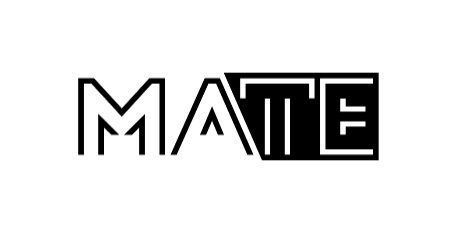 Magyar Agrár- és Élettudományi Egyetem….. Campus…… SzakA DOLGOZAT CÍME	Belső konzulens: 	Név		beosztás	Külső konzulens: 	Név			beosztás	Készítette:	Név		neptun kód 		tagozat (nappali, levelező)	Intézet/Tanszék:Képzési helyévZáradékAz egyetemi Oktatási Bizottság a Tanulmányi és Vizsgaszabályzat 6.11. számú függelékét képező a volt Rippl-Rónai Művészeti Kar szakdolgozat és diplomadolgozat készítési útmutatóját a Tanulmányi és Vizsgaszabályzat 95. § (1) bekezdése alapján 2020. március 26-i ülésén fogadta el. Határozatszám: 39/2020/21. (III.26.) EOB határozat.Gödöllő, 2021. március 26.Dr. Szabó Istvánoktatási és nemzetközi rektorhelyettes